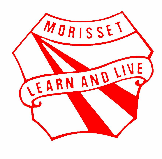 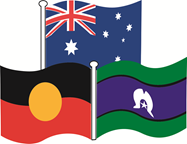 Student School Leadership Team ProcessLeadership RolesMorisset Public School Leadership Team will consist of two School Captains from Year 6, three Expectations Leaders from Year 6 and six House Captains (two from each house Pulbah, Macquarie and Watagan) from Year 5 or 6.Criteria for LeadersMakes decisions for themselves and thinks of others.Displays Morisset Public School’s expectations of Safety, Respect and Engagement.Willingness to be involved in extracurricular activities.Wears school uniform.Can work independently and as part of a team.Good communication skills and displays initiative.Creative thinker.Organised and committed.DutiesModel the MPS expectations of Respect, Safety and Engagement.Acknowledge, celebrate and support diversity in our school.Ensure all students, teachers, parents and visitors enjoy their time in our school.Ensure all students are safe at school.Improve student engagement.Improve Sports participation in the school and help the school community celebrate all parts of schooling life Improve the School EnvironmentAttend Leadership meetings with school executiveCoordinate school eventsAddress the P&CProceduresNominationsEarly Term 4, school executive or delegate will address Year 4 and 5 to describe the criteria and duties of both positions. Interested students will take a nomination form to complete at home and return by the due date. Any submissions after the due date will not be accepted. If students want to nominate for both positions (leader and house captain), two forms must be completed and two separate speeches addressing each position will be required. An official list of candidates will be drawn up, using School Leaders and House Captains as the headings. The process of campaigning, giving a speech and voting will be explained to these students. In the event that there are not enough nominations, the School Executive or delegate will support the creation of School Leadership or House Captain Teams.SpeechesAll students will be given the opportunity to deliver a speech to students in Years 2-5 in the lead up to voting. Speeches should be 2-3 minutes long, using their application information as support. During speeches students should not use visual, reward offers, support people or multimedia. The order of speeches will be randomised. Students are encouraged to design a poster and have a campaign slogan, these can be displayed in a designated area. Nominated Student Leaders will go first. House Captains will deliver their speeches in House groups.Ballot PapersBallot papers will have student names and include a photograph, the order will be randomised however different from the speech order.VotingVoting will take place immediately after speeches have been delivered. All students Years 2-5, nominees and staff will vote. In the case of Student Leaders, voters will have 3 marks to use next to their three preferred candidates. They will indicate by making a vertical line in the blank box next to the candidate’s name. Students will then break into House groups and repeat the process for House Captains. Student votes will equal one point: staff votes will be equal to two votes. Voting will be collated by the School Executive or delegate. Collation of VotesVotes will be counted by the school executive. The two students with the highest votes will be announced as School Captains and House Captains. Third, Fourth and Fifth from the School Leadership voting will be announced as Expectations Leaders. In the event of a tie, the current school executive will vote again between the tied vote getters. If it is still tied, the school principal will make the final decision. Following the announcement of the Leadership Team, the three Expectation Leaders will decide on who will lead Safety, Respect and Engagement. The results will be kept for 12 months. In the event that students have nominated for both leadership and house captain, leadership will take priority.Announcement of CaptainsAll Leadership announcements will be made officially at the end of year Presentation Day Assembly. Parents will be contacted by phone to advise them of their student’s success and be invited to attend the ceremony to pin their student’s badge onto the shirt. Loss of PositionStudent Leaders (Captains, Expectation Leaders and House Captains) positions may be withdrawn or re- allocated if they are not fulfilling their duties, had substantiated complaints made against them from the school or wider community or not consistently following school expectations. The Principal and School Executive will determine the final decision and any recommendations or actions will be communicated to parents.EvaluationThis process was drafted October 2019 and will be revised August 2020Leadership Application Due Date: November 20 2019Name:___________________________________________________Grade:_______________________House: _____________________Please circle (one only)Year 6 school Leader					House CaptainWhy would you like to be a school leader (Captains, Expectation Leaders and House Captains) at Morisset Public School in 2020?____________________________________________________________________________________________________________________________________________________________________       __________________________________________________________________________________       __________________________________________________________________________________       __________________________________________________________________________________What past contributions have you made to the school? (such as sports, academics, creative arts)__________________________________________________________________________________________________________________________________________________________________________________________________________________________________________________________________________________________________________________________________________________________________________________________________________________________What groups or activities are you involved in outside of school?__________________________________________________________________________________________________________________________________________________________________________________________________________________________________________________________________________________________________________________________________________________________________________________________________________________________What are some of your favourite moments from school?__________________________________________________________________________________________________________________________________________________________________________________________________________________________________________________________________________________________________________________________________________________________________________________________________________________________What does Leadership mean to you?__________________________________________________________________________________________________________________________________________________________________________________________________________________________________________________________________________________________________________________________________________________________________________________________________________________________What’s one thing you are passionate about and would like to see or see happen at our school?__________________________________________________________________________________________________________________________________________________________________________________________________________________________________________________________________________________________________________________________________________________________________________________________________________________________Student signature:__________________________________________Parents/Carers Signature: ______________________________________Parent Comment (optional):__________________________________________________________________________________________________________________________________________________________________________________________________________________________________________________________________________________________________________________________________________________________________________________________________________________________Speech date: Wednesday November 27 2019